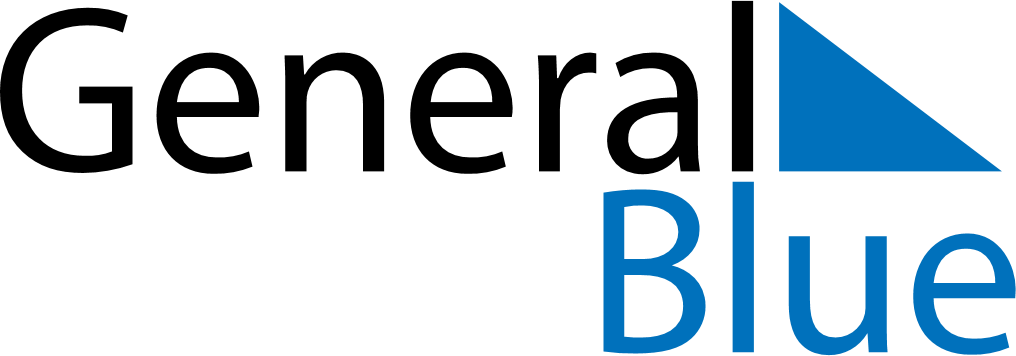 April 2024April 2024April 2024April 2024April 2024April 2024Sept-Iles, Quebec, CanadaSept-Iles, Quebec, CanadaSept-Iles, Quebec, CanadaSept-Iles, Quebec, CanadaSept-Iles, Quebec, CanadaSept-Iles, Quebec, CanadaSunday Monday Tuesday Wednesday Thursday Friday Saturday 1 2 3 4 5 6 Sunrise: 6:01 AM Sunset: 6:57 PM Daylight: 12 hours and 55 minutes. Sunrise: 5:59 AM Sunset: 6:58 PM Daylight: 12 hours and 59 minutes. Sunrise: 5:57 AM Sunset: 7:00 PM Daylight: 13 hours and 2 minutes. Sunrise: 5:55 AM Sunset: 7:01 PM Daylight: 13 hours and 6 minutes. Sunrise: 5:53 AM Sunset: 7:03 PM Daylight: 13 hours and 10 minutes. Sunrise: 5:50 AM Sunset: 7:04 PM Daylight: 13 hours and 14 minutes. 7 8 9 10 11 12 13 Sunrise: 5:48 AM Sunset: 7:06 PM Daylight: 13 hours and 17 minutes. Sunrise: 5:46 AM Sunset: 7:08 PM Daylight: 13 hours and 21 minutes. Sunrise: 5:44 AM Sunset: 7:09 PM Daylight: 13 hours and 25 minutes. Sunrise: 5:42 AM Sunset: 7:11 PM Daylight: 13 hours and 28 minutes. Sunrise: 5:40 AM Sunset: 7:12 PM Daylight: 13 hours and 32 minutes. Sunrise: 5:38 AM Sunset: 7:14 PM Daylight: 13 hours and 36 minutes. Sunrise: 5:36 AM Sunset: 7:16 PM Daylight: 13 hours and 39 minutes. 14 15 16 17 18 19 20 Sunrise: 5:34 AM Sunset: 7:17 PM Daylight: 13 hours and 43 minutes. Sunrise: 5:31 AM Sunset: 7:19 PM Daylight: 13 hours and 47 minutes. Sunrise: 5:29 AM Sunset: 7:20 PM Daylight: 13 hours and 50 minutes. Sunrise: 5:27 AM Sunset: 7:22 PM Daylight: 13 hours and 54 minutes. Sunrise: 5:25 AM Sunset: 7:23 PM Daylight: 13 hours and 58 minutes. Sunrise: 5:23 AM Sunset: 7:25 PM Daylight: 14 hours and 1 minute. Sunrise: 5:21 AM Sunset: 7:27 PM Daylight: 14 hours and 5 minutes. 21 22 23 24 25 26 27 Sunrise: 5:19 AM Sunset: 7:28 PM Daylight: 14 hours and 8 minutes. Sunrise: 5:17 AM Sunset: 7:30 PM Daylight: 14 hours and 12 minutes. Sunrise: 5:15 AM Sunset: 7:31 PM Daylight: 14 hours and 15 minutes. Sunrise: 5:13 AM Sunset: 7:33 PM Daylight: 14 hours and 19 minutes. Sunrise: 5:12 AM Sunset: 7:34 PM Daylight: 14 hours and 22 minutes. Sunrise: 5:10 AM Sunset: 7:36 PM Daylight: 14 hours and 26 minutes. Sunrise: 5:08 AM Sunset: 7:38 PM Daylight: 14 hours and 29 minutes. 28 29 30 Sunrise: 5:06 AM Sunset: 7:39 PM Daylight: 14 hours and 33 minutes. Sunrise: 5:04 AM Sunset: 7:41 PM Daylight: 14 hours and 36 minutes. Sunrise: 5:02 AM Sunset: 7:42 PM Daylight: 14 hours and 39 minutes. 